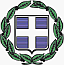 ΕΛΛΗΝΙΚΗ ΔΗΜΟΚΡΑΤΙΑΥΠΟΥΡΓΕΙΟ ΠΑΙΔΕΙΑΣ ΚΑΙ ΘΡΗΣΚΕΥΜΑΤΩΝΠΕΡΙΦΕΡΕΙΑΚΗ Δ/ΝΣΗ Α/ΒΑΘΜΙΑΣ ΚΑΙ Β/ΒΑΘΜΙΑΣ ΕΚΠ/ΣΗΣ ΔΙΕΥΘΥΝΣΗ Δ.Ε. ΤΗΛΕΦΩΝΟ : Email : ΒΕΒΑΙΩΣΗ  του  και της , κατόπιν της με αρ. πρωτ. ……………./…………………..  αίτησής , συμμετείχε κατά το σχολικό έτος  στις εξετάσεις στα μαθήματα του Τομέα  βάσει της με αρ. πρωτ. Φ4/72379/Δ4/09-05-2019 (Β’ 1675) Υ.Α. και εξετάστηκε σύμφωνα με τις διατάξεις του άρθρου 151 του ν. 4610/2019 (Α’ 70).Η αναλυτική βαθμολογία  στα μαθήματα του Τομέα είναι:Ως εκ τούτου, δεν αποκτά δικαίωμα εγγραφής στη Γ΄ τάξη εσπερινού ΕΠΑ.Λ. τριετούς φοίτησης ή μετεγγραφής στη Γ΄ τάξη ημερήσιου ή άλλου εσπερινού ΕΠΑ.Λ. για το σχ. έτος .Η βεβαίωση αυτή εκδίδεται ύστερα από τη με αρ. πρωτ.  αίτηση .ΑΡ. ΠΡΩΤΟΚΟΛΛΟΥ	:ΑΡ. ΜΗΤΡΩΟΥ ΜΑΘΗΤΩΝ	:ΑΡ. ΜΗΤΡΩΟΥ ΑΡΡΕΝΩΝ	:ΑΡ. ΔΗΜΟΤΟΛΟΓΙΟΥ	:ΔΗΜΟΣ	:ΕΤΟΣ ΓΕΝΝΗΣΗΣ	:ΝΟΜΟΣ	:ΑΔΤ	:ΜΑΘΗΜΑΤΑ ΤΟΜΕΑ () () () ()ΟΙ ΚΑΘΗΓΗΤΕΣ / -ΤΡΙΕΣ ΤΟΥ ΤΙΤΛΟΥ